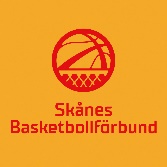 Spelarövergång inom Ungdomsserier och Seniorserier Distriktsserier 2024-2025
__________________________		_________________________Föreningens underskrift			Namnförtydligande(Denna registrering är ej giltig utan föreningens underskrift)Särskild orsak till övergång: ÖvergångHärmed intygas att avtal/kontrakt mellan spelare och tidigare förening har upphört.________________________ den ________ / _________ 20 ______    Förening:_________________________________________________________________	________________________________________Underskrift tidigare förening			NamnförtydligandeFöreningens namn  (nya föreningen)Föreningens namn  (nya föreningen)UtdelningsadressUtdelningsadressPostnummerPostadressPersonnummerPersonnummerFörnamnEfternamnEfternamnUtdelningsadressUtdelningsadressUtdelningsadressUtdelningsadressUtdelningsadressPostnummerPostadressPostadressPostadressTelefonnummerMålsman om spelaren är under 18 år
Namn: Målsman om spelaren är under 18 år
Namn: Målsman om spelaren är under 18 år
Namn: Målsman om spelaren är under 18 år
Namn: Målsman om spelaren är under 18 år
Namn: Spelarens underskrift, eller målsman om spelaren är under 18 år (Denna registrering är ej giltig utan spelarens underskrift)Spelarens underskrift, eller målsman om spelaren är under 18 år (Denna registrering är ej giltig utan spelarens underskrift)Spelarens underskrift, eller målsman om spelaren är under 18 år (Denna registrering är ej giltig utan spelarens underskrift)Spelarens underskrift, eller målsman om spelaren är under 18 år (Denna registrering är ej giltig utan spelarens underskrift)Spelarens underskrift, eller målsman om spelaren är under 18 år (Denna registrering är ej giltig utan spelarens underskrift)